ΕΑΡΙΝΑΙ ΠΑΙΔΙΑΤΡΙΚΑΙ ΗΜΕΡΑΙ 2022, 14-17 Απριλίου 2022, Μεγάλο Αρσενάλι, Χανιά
Απάντηση-Προς: christos@globalevents.gr
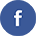 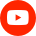 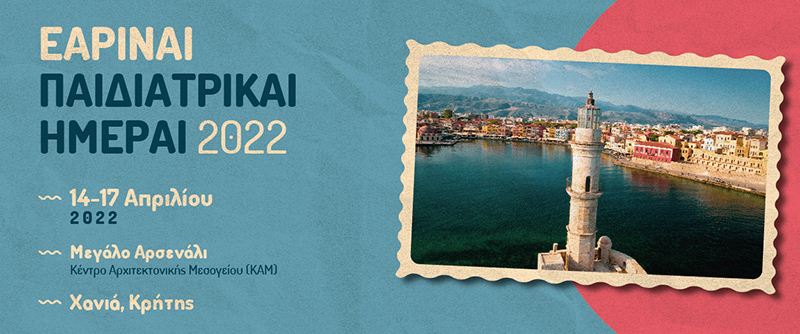 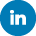 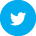 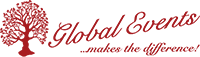 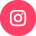 